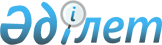 О внесении изменений в решение Алгинского районного маслихата от 27 декабря 2017 года № 140 "Об утверждении бюджета города Алга на 2018-2020 годы"Решение Алгинского районного маслихата Актюбинской области от 10 декабря 2018 года № 207. Зарегистрировано Управлением юстиции Алгинского района Департамента юстиции Актюбинской области 13 декабря 2018 года № 3-3-190
      В соответствии с пунктом 2 статьей 9-1 и статьями 106, 109-1 Бюджетного кодекса Республики Казахстан от 4 декабря 2008 года и статьей 6 Закона Республики Казахстан от 23 января 2001 года "О местном государственном управлении и самоуправлении в Республике Казахстан", Алгинский районный маслихат РЕШИЛ:
      1. Внести в решение Алгинского районного маслихата от 27 декабря 2017 года № 140 "Об утверждении бюджета города Алга на 2018-2020 годы" (зарегистрированное в реестре государственной регистрации нормативных правовых актов № 5877, опубликованное 1 февраля 2018 года в эталонном контрольном банке нормативных правовых актов Республики Казахстан в электронном виде) следующие изменения:
      в пункте1:
      в подпункте 1):
      доходы
      цифры "397 262,6" заменить цифрами "393 031,6";
      в том числе:
      налоговые поступления
      цифры "62 574" заменить цифрами "61 173,8";
      неналоговые поступления
      цифры "4 200,6" заменить цифрами "5 600,8";
      поступления трансфертов
      цифры "330 488" заменить цифрами "326 257";
      в подпункте 2):
      затраты
      цифры "397 262,6" заменить цифрами "393 031,6".
      2. Приложение 1 к указанному решению изложить в новой редакции согласно приложению к настоящему решению.
      3. Государственному учреждению "Аппарат Алгинского районного маслихата" в установленном законодательством порядке обеспечить:
      1) государственную регистрацию настоящего решения в Управлении юстиции Алгинского района;
      2) направление настоящего решения на официальное опубликование в Эталонном контрольном банке нормативных правовых актов Республики Казахстан;
      3) размещение настоящего решения на интернет – ресурсе Алгинского районного маслихата.
      4. Настоящее решение вводится в действие с 1 января 2018 года. Бюджет города Алга на 2018 год
					© 2012. РГП на ПХВ «Институт законодательства и правовой информации Республики Казахстан» Министерства юстиции Республики Казахстан
				
      Председатель сессии маслихата 

К. Ксупов

      Секретарь районного маслихата 

Б. Жумабаев
Приложение к решению Алгинского районного маслихата от 10 декабря 2018 года № 207Приложение № 1 к решению Алгинского районного маслихата от 27 декабря 2017 года № 140
Категория
Категория
Категория
Категория
Сумма 
(тысяч тенге)
Класс
Класс
Класс
Сумма 
(тысяч тенге)
Подкласс
Подкласс
Сумма 
(тысяч тенге)
Наименование
Сумма 
(тысяч тенге)
1
2
3
4
5
I. Доходы
393031,6 
1
Налоговые поступления
61173,8
01
Подоходный налог
29630
2
Индивидуальный подоходный налог
29630
04
Налоги на собственность
31519,8
1
Налоги на имущество
1548
3
Земельный налог
3172,8
4
Налог на транспортные средства
26799
05
Внутренние налоги на товары, работы и услуги
24
4
Сборы за ведение предпринимательской и профессиональной деятельности
24
2
Неналоговые поступления
5600,8
01
Доходы от государственной собственности
1400
5
Доходы от аренды имущества, находящегося в государственной собственности
1400
06
Прочие неналоговые поступления
4200,8
1
Прочие неналоговые поступления
4200,8
4
Поступления трансфертов
326257
02
Трансферты из вышестоящих органов государственного управления
326257
3
Трансферты из районного (города областного значения) бюджета
326257
Функциональная группа
Функциональная группа
Функциональная группа
Функциональная группа
Функциональная группа
сумма 
(тысяч тенге)
Функциональная подгруппа
Функциональная подгруппа
Функциональная подгруппа
Функциональная подгруппа
сумма 
(тысяч тенге)
Администратор бюджетных программ
Администратор бюджетных программ
Администратор бюджетных программ
сумма 
(тысяч тенге)
Программа
Программа
сумма 
(тысяч тенге)
Наименование
сумма 
(тысяч тенге)
1
2
3
4
5
6
II. Затраты
393031,6
01
Государственные услуги общего характера
109689
1
Представительные, исполнительные и другие органы, выполняющие общие функции государственного управления
109689
124
Аппарат акима города районного значения, села, поселка, сельского округа
109689
001
Услуги по обеспечению деятельности акима города районного значения, села, поселка, сельского округа
31522
022
Капитальные расходы государственного органа
2435
032
Капитальные расходы подведомственных государственных учреждений и организаций
75732
04
Образование
142942
1
Дошкольное воспитание и обучение
142942
124
Аппарат акима города районного значения, села, поселка, сельского округа
142942
004
Дошкольное воспитание и обучение и организация медицинского обслуживания в организациях дошкольного воспитания и обучения
142942
07
Жилищно-коммунальное хозяйство
57339,6
3
Благоустройство населенных пунктов
57339,6
124
Аппарат акима города районного значения, села, поселка, сельского округа
57339,6
008
Освещение улиц в населенных пунктов
26550
009
Обеспечение санитарии населенных пунктов
600
011
Благоустройство и озеленени населенных пунктов
30189,6
12
Транспорт и коммуникации
83061
1
Автомобильный транспорт
83061
124
Аппарат акима города районного значения, села, поселка, сельского округа
83061
013
Обеспечение функционирования автомобильных дорог в городах районного значения, селах, поселках, сельских округах
7861
045
Капитальный и средний ремонт автомобильных дорог в городах районного значения, селах, поселках, сельских округах
75200
III.Чистое бюджетное кредитование
0
IV. Сальдо по операциям с финансовыми активами
0
Приобретение финансовых активов
0
V. Дефицит (профицит) бюджета
0
VI. Финансирование дефицита (использование профицита) бюджета
0
Поступления займов
0
Внутренние государственные займы
0
Договоры займа
0
Погашение займов
0
Погашение займов
0
Используемые остатки бюджетных средств
0
Остатки бюджетных средств
0